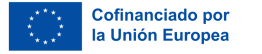 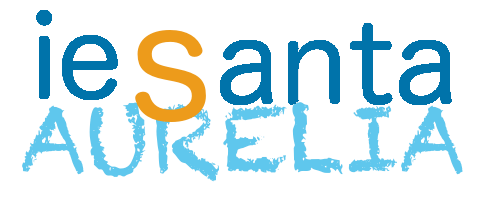 SOLICITUD Y BAREMO PARA LA SELECCIÓN DE PROFESORADO PARA UNA MOVILIDAD DEL PROGRAMA ERASMUS+En caso de empate, tendrá preferencia el candidato que acredite una discapacidad igual o superior al 33%DATOS DEL PROFESOR/A SOLICITANTEDATOS DEL PROFESOR/A SOLICITANTENOMBRE Y APELLIDOS: NOMBRE Y APELLIDOS: DIRECCIÓN: DIRECCIÓN: DNI:FECHA NACIMIENTO:CRITERIODOCUMENTOSPUNTUACIÓN MÁXIMAPUNTUACIÓN DEL CANDIDATO/ASITUACIÓN FAMILIAR: HASTA 20 PUNTOSSITUACIÓN FAMILIAR: HASTA 20 PUNTOSSITUACIÓN FAMILIAR: HASTA 20 PUNTOSSITUACIÓN FAMILIAR: HASTA 20 PUNTOS1.1. Familia monoparental.Fotocopia de libro de familia10 p1.2 Familia numerosa.Fotocopia del carnet de familia numerosa.10 pPERFIL DEL PROFESOR/A: HASTA 80 PUNTOSPERFIL DEL PROFESOR/A: HASTA 80 PUNTOSPERFIL DEL PROFESOR/A: HASTA 80 PUNTOSPERFIL DEL PROFESOR/A: HASTA 80 PUNTOS2.1 Destino definitivo en el centro.40 p2.2 Sin ser definitivo tener antigüedad en el centro.2 años3 años o más20 p30 p2.3 Nivel de inglés A2/B1 o superior.A2: 5 pB1: 10 pB2 o superior: 20 p2.4 Haber colaborado con el Programa Erasmus+.20 p2.5 Haber sido beneficiario de un proyecto Erasmus+.-20 p Tipo de movilidad de tu interés (puedes seleccionar ambas opciones):☐ profesor/a acompañante (solo dos o tres días) para movilidad de corta duración de alumnos.☐ profesor/a acompañante para movilidad en grupo de alumnos.